Seznam účastníků 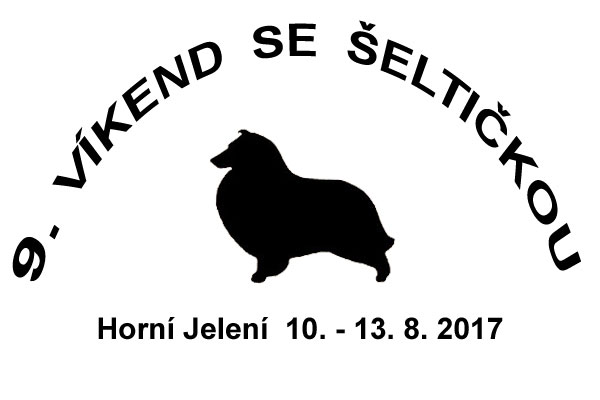 9. Víkendu se šeltičkou82 šeltií13 dalších psů jiného plemenePříjmení, jménoJméno psa, chovatelská staniceAmbrožová HanaNela Valentine Small KimBeranová VeronikaAnnabella Ze zámkové osadyBombíková VěraOrchidejka Chancy RemusČúziová MonikaAstra Jamika, Amulet z Hamerské stráněDvořáková KvětaMix Up Memory Fort Fox, Amaya Ruby Od RituškyDžuvarovská LucieYo Chancy RemusFrankovičová AlenaConnie Kiss Lenfir, Bernadette nad Stádem koní,  Baccarat Modrá odyseaHabermannová EvaBallantina z Duhového kopce, Birioni z Ballabaru  Habrová VeronikaKassandra Moravské srdce, Komtesa Verny TieňHoferková EliškaEvelin Chřibské polesí, Nitouche z Ďáblovy studánky  Jelínková JindřiškaBe as Icy z Ďáblovy studánky, Galánka z Ďáblovy studánkyKaderková JiřinaAneli Jozucita, Venividivici Chancy RemusKováčová KristínaIssy Moravské srdceKovaříková PetraJessie Moravské srdce, Deizi Stříbrné dolyKučeriková VeronikaBig Biagggi z BučávkyKunová DanaGardin z Grobovské viniceMařáčková OlgaCeleste z Lomu ve skále, Pocahontas Koryfej MatysoviCalimero Fort FoxNěmčeková LenkaLyric Lee Fort Fox, Ishar Moravské srdceNováková EvaBárbí Stříbrné doly, Líza z Karlova hrádku, Godie od Kamenité říčkyNováková OlgaMessenger z Ďáblovy studánky, Embargo z Ďáblovy studánkyOcetková PetraCarioca Sol Oriens, Eroica Sol OriensPanáčová EvaBathory z Faustovy zahrádkyPokorná MarieUnique Unity Fort FoxPolášková VeronikaE.T. Tatum Auri,  Spunky Monkey KoryfejRajnochová VladimíraComanch ze Shetlandů,  Finlandia Chancy Remus, Ebi Anděl snůSmrčková IlonaDambra od Belinky, Chantal Lenfir, Beruška Gold Rebecca,
Beauty ze Smrčkova dvora, Casanova ze Smrčkova dvora, Euphorie Elfí ze Smrčkova dvora, Annie Lee CastleSvětnicová KamilaBenie Gold z Holické stráněŠimčíková MartinaArgentum Biblack Barabel,  Dalasi Tantum Auri,  Hany od Kamenité říčkyŠolcová AlenaKessidy Lenfir, Abbi Zahrada dětí, Sheila Stříbrné dolyŠtemproková MichaelaDamon Modrá odysea, Hessy Moravské srdce, Mafie z Ďáblovy studánkyŠušlíková KateřinaBe Happy z Barbořinského vršku Titlová Jana Heidy od Kamenité říčkyTrhlíková KristínaEssence of Love Perla z Polabí, Quite Perfect Perla z Polabí, Show Elveras Carte BlancheVávrová EvaDevil Chancy Remus, Pretty Fairytel Chancy Remus, Suntanned Chancy Remus, XLove Chancy Remus, XVilda Chancy RemusVávrová PavlínaRandom Choice Chancy RemusVojtaššáková PetraRomantic Story Perla z PolabíZavřelová HanaEmilka Barabel, Angel blue Zatrishe, Agent bi ZatrisheZemková JanaNo Comment z Ďáblovy studánky, Cedrik z Dřevěné chaloupky, Only One Perla z PolabíZvědínková VěraCaramelka Barabel, Alan LišticePříjmení, jménoNešeltičí účastníciCvrkalová LucieWifi Krásná louka - krátkosrstá kolieČúziová MonikaNixi - kříženecDžuvarovská LucieÁja  – kříženec BOCKaderková JiřinaDusty z Královské pevnůstky - střední knírač,  Herbert Jeffrey Astronaut - malý kníračKučeriková VeronikaHopsinka Zara z Dančí louky – dlouhosrstá kolieNováková OlgaWest Krásna Louka - krátkosrstá koliePolášková VeronikaCate Tora Mei – BOC, Balantine z Jabloňovho dvora - BOCSmrčková IlonaGweny ze Smrčkova dvora - slovenský čuvačŠtemproková MichaelaCaynne of Bohemia balada - krátkosrstá kolieVávrová MichaelaMirinka, Fly – jack russel teriéři